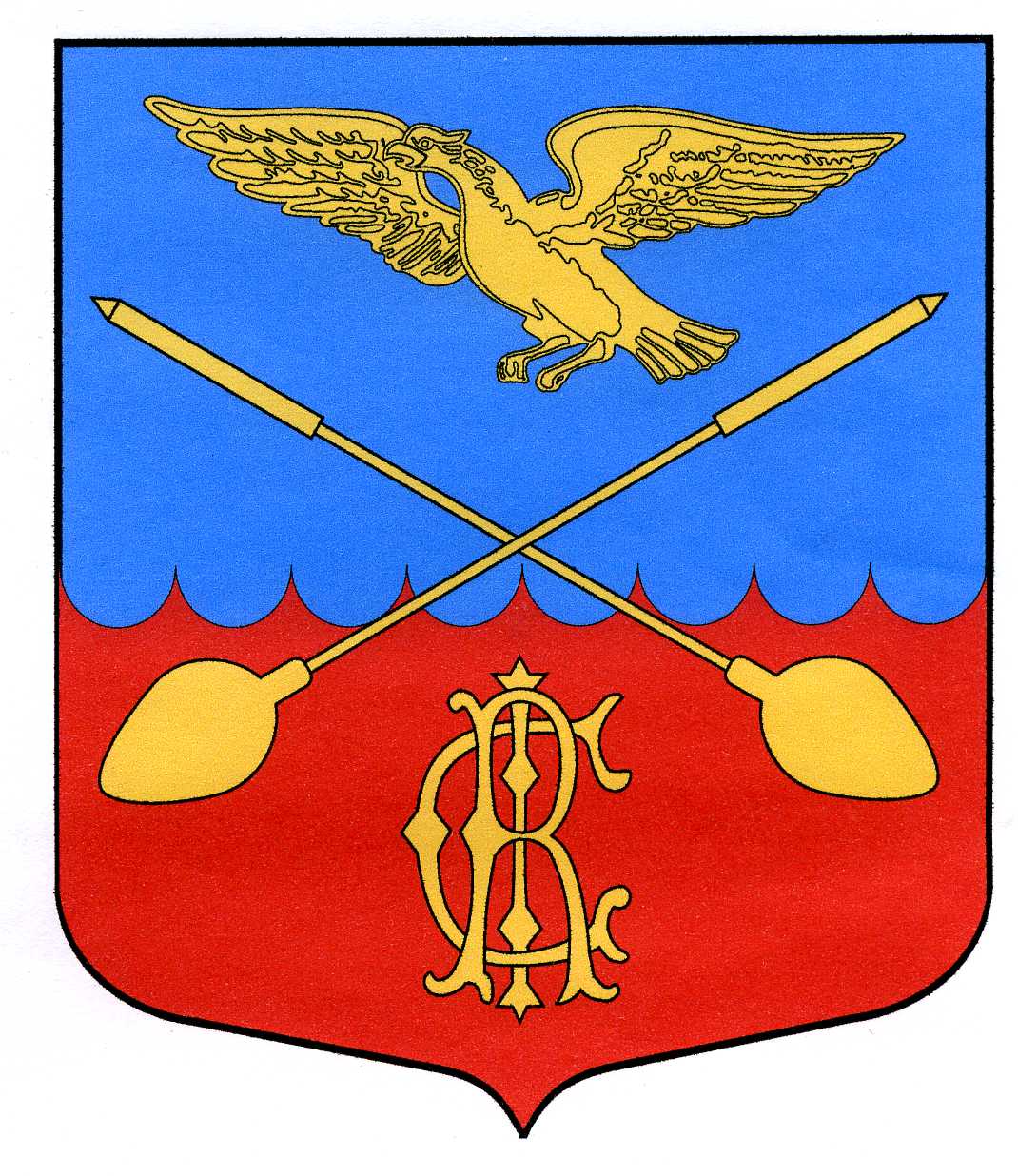 Извещение о предоставленииземельных участковот 13.06.2023№ 21000013630000000014Администрация Дружногорского городского поселения в соответствии со ст.39.18 Земельного кодекса РФ информирует о возможности предоставления в собственность нижеуказанных земельных участков и информирует о приеме заявлений граждан о намерении участвовать в соответствующих аукционах.Граждане, заинтересованные в предоставлении земельного участка, вправе в течение 30 дней со дня опубликования данного извещения подать заявление о намерении участвовать в аукционе по продаже земельного участка. Дата окончания приёма заявлений - 13.07.2023.Заявления принимаются только в бумажном виде по форме согласно приложению в будние дни с 9 до 17 часов (с 13.00-14.00 часов – перерыв) по адресу: Ленинградская область, Гатчинский район, гп. Дружная Горка, ул. Садовая, д. 4. Либо направляются по указанному адресу ценным письмом с описью вложения. В заявлении в обязательном порядке указываются номер извещения, фамилия, имя, отчество, дата рождения заявителя, все реквизиты документа удостоверяющего личность, адрес места жительства заявителя, адрес электронной почты. К заявлению прикладывается копия документа, удостоверяющего личность заявителя. Заявления, поданные в ненадлежащем виде, не по форме, либо поданные без копии документа удостоверяющего личность заявителя к рассмотрению не принимаются. Справки по телефону: 8-813-716-51-34.Приложение: 1. Перечень земельных участков2. Бланк заявленияЗемельный участок № 1Категория земель: земли сельскохозяйственного назначения; вид разрешённого использования: для ведения садоводства; адрес (местоположение): Ленинградская обл, Гатчинский муниципальный район, городское поселение Дружногорское, Строганово массив, Горисполком-3 снт, уч.19;  кадастровый номер: 47:23:2108003:73; площадь: 537 кв.м. Адрес и время приема граждан для ознакомления со схемой расположения участка: в будние дни с 9 до 17 часов (с 13.00-14.00 часов – перерыв) по адресу: Ленинградская область, Гатчинский район, гп. Дружная Горка, ул. Садовая, д. 4, каб. № 8.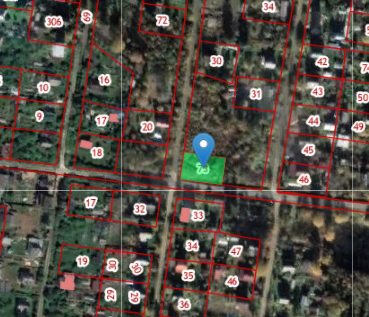 Земельный участок № 2Категория земель: земли населенных пунктов; вид разрешённого использования: для индивидуального жилищного строительства; адрес (местоположение): Ленинградская область, Гатчинский район, гп. Дружная Горка, ул. Горького, д. 4; кадастровый номер: 47:23:1002002:173; площадь: 1360 кв.м. Адрес и время приема граждан для ознакомления со схемой расположения участка: в будние дни с 9 до 17 часов (с 13.00-14.00 часов – перерыв) по адресу: Ленинградская область, Гатчинский район, гп. Дружная Горка, ул. Садовая, д. 4, каб. № 8.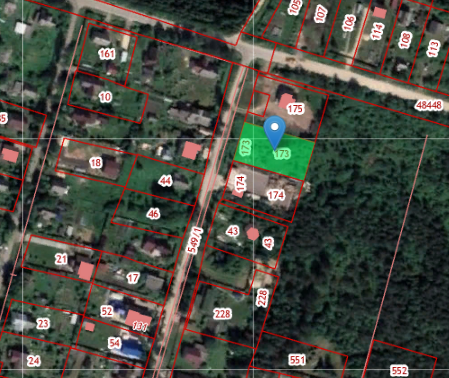 Земельный участок № 3Категория земель: земли населенных пунктов; вид разрешённого использования: для индивидуального жилищного строительства; адрес (местоположение): Ленинградская область, Гатчинский муниципальный район, Дружногорское городское поселение, с. Орлино; проектная площадь: 1500 кв.м. Земельный участок предстоит образовать в соответствии со схемой расположения земельного участка. Адрес и время приема граждан для ознакомления со схемой расположения участка: в будние дни с 9 до 17 часов (с 13.00-14.00 часов – перерыв) по адресу: Ленинградская область, Гатчинский район, гп. Дружная Горка, ул. Садовая, д. 4, каб. № 8.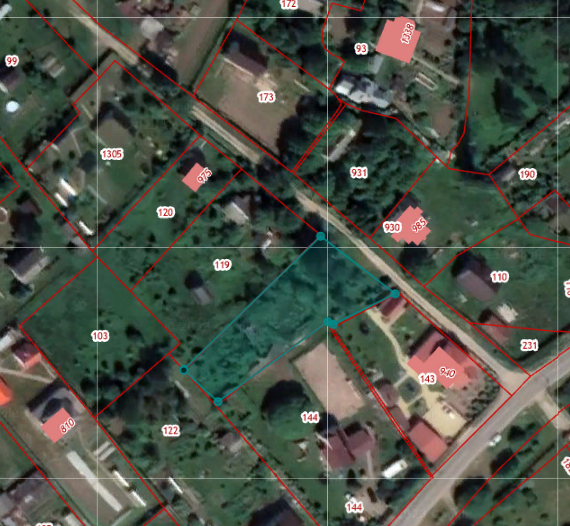 В администрацию Дружногорского городского поселения от__________________________________________________________________________________________________________________________ (фамилия, имя, отчество гражданина)"___"________________________ года рожденияПаспорт гражданина РФсерия ______ N ________ выдан ______________________________________________________"___"______________________  _________ года,адрес места жительства _____________________________________________________________________________________________________телефон __________________________________адрес эл.почты ____________________________ЗАЯВЛЕНИЕ О НАМЕРЕНИИ УЧАСТВОВАТЬ В АУКЦИОНЕПО ПРОДАЖЕ ЗЕМЕЛЬНОГО УЧАСТКАЯ, ______________________________________________________________ , намерен участвовать в аукционе по продаже земельного участка указанного визвещении  от _______________  ЛОТ (УЧАСТОК) №_________Адрес (местоположение): ______________________________________________________________________________________________________________площадь _______________ кв.м.кадастровый № (при наличии) ________________________________________ с видом разрешенного использования____________________________________________________________________________________________________Приложение: Копия паспорта гражданина РФ"___"___________ 2023 года_____________                                                                                                                                            (подпись)